Catholic Church of Sts. Peter and Paul, Northfields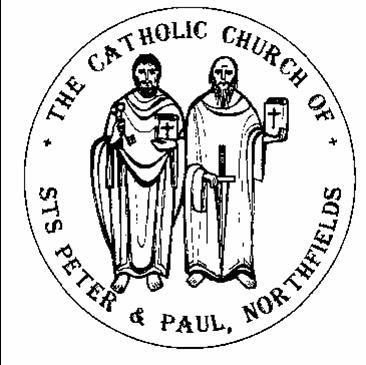 38, Camborne Avenue, Ealing, London, W13 9QZ.  Tel. 020 8567 5421e-mail: northfields@rcdow.org.uk; website: http://parish.rcdow.org.uk/northfieldsFacebook page: https://fb.me\38camborneavenueParish Priest: Fr. Jim Duffy; Parish Deacon Rev Andrew GoodallPastoral Assistant: Anna Maria Dupelycz; Parish Administrator: Rosa BamburyAlternative Number: 07787 048144 (Anna); northfieldscat@rcdow.org.uk  Office Opening Hours Closed Sacraments and Devotions:Suspended until further notice.Psalter Week 3___________________________________________________________________________________________________First Sunday of Lent Year B Sunday 21st February 2021  __________________________________________________________________________________________________Readings:This Week (1st Lent Year B)  Genesis 9:8-15, Ps 24:3-18, Mark 1:12-15Next Week (2nd Lent Year B)  Genesis22:1-2, Ps 115:10, Mark 9:2-10__________________________________________________________________________________________________Reflection from Father Hilary.		Lent – A wonderful Blessing (2)“Without me you can do nothing.”  Famous words of the Lord.  But with Him we can achieve great things.  We must believe it.  Deeper repentance, ongoing change of heart – we cannot achieve these by our own efforts.  God is always ready to achieve great things in us and between us by his power.  What is required is our willing cooperation with Him.  That’s Lent for you!St Paul has a powerful phrase: “Put on the Lord, Jesus Christ.”  Please reflect prayerfully on that.  He also quotes the prophet Isaiah: “Who can know the mind of the Lord?”  A rhetorical question because we cannot fathom God adequately.  However, Paul goes on to say boldly: “But we have the mind of Christ.”  Surely a contradiction?  Not really.  He means that because Jesus has revealed so much to us, we can know his mind and the Father’s mind, to a certain extent.  Now, note carefully.  This will enrich our humanity, our dignity, no end provided we allow the mind of Christ to influence us deeply, in the core of our being.  That’s Lent for you!  The “saint” side of us will then develop while the sinner side diminishes.  Growing in his mind will lead to growing in his heart too.  Thus Truth and Love will be inseparable.So, “putting on Christ” is the true aim of Lent.  Get that right please.  The beauty of Christ in us will take over from the ugliness and misery of sin.  To put it another way, our true self will take over from our false self.  That’s why Lent is terrific.  Indeed, it is exciting in the best sense of the word.Please keep for prayerful meditation.Celebration of Mass will continue through the current lockdown. - Monday, Wednesday and Friday at 11.15am, Sunday at 9am, 11.15am and an evening Mass at 6pm Tuesday Saturday and Sunday.  If you are shielding, considered vulnerable or not feeling well, please do not come to church – the removal of the obligation to attend Mass is still in operationDuring this critical time, please do not mingle or stop to chat with anyone outside your ‘bubble’ either inside or outside the church as stipulated by Government guidelines.Please be aware that numbers allowed in the church at any one time are restricted, the wearing of face coverings is mandatory (unless exempt), as is the use of hand sanitiser on entry and exit of the building. Please be courteous to the volunteer stewards when you are asked to comply with the protocols that are in place.  They are there to ensure the protection and safety of everyone.Please take a copy of the newsletter to anyone who may not be able to get out.  Prayer resources will be replenished on the table at the back of the church.  Details of live streamed Masses from churches in the diocese can be found at https://rcdow.org.uk/news/how-to-participate-in-mass-during-the-coronavirus-outbreak/ and other prayer resources at https://rcdow.org.uk/news/resources-during-mass-suspension/In order for us to be able to offer and maintain the above at this time, it is essential that the church is cleaned daily following the Diocesan and Government guidelines that we have been given. This is not possible without the help of volunteers.  We are in need of more parishioners to join the team of volunteers for both cleaning and stewarding.  Cleaning takes place immediately after Mass has finished.  If you would like to volunteer, please contact Rosa on the parish email northfields@rcdow.org.uk or by leaving a message on the office Ansa phone 0208 567 5421 with your contact details.  An estimate of 3 stewards per Mass and 2 cleaners.  Please seriously consider helping during this time.Test and Trace- As per government guidelines, we are required to ask parishioners to leave details of names and phone numbers when attending the church.  Complete a short form or use the QR code with NHS app.Mass Intentions are now being accepted.  Please make your request via email, by calling the parish office or completing a form found at the front of the church.Safeguarding  Many thanks to Susie Worthington for agreeing to be the new parish Safeguarding rep.  She can be contacted on northfieldssg2@safeguardrcdow.org.uk Masses this WeekSunday 21st February (1st Lent Year B)									Thursday 25th February										(Sat.) 6.00pm Stefan Przybylski (Ann.)												No Mass											 9.00am	Catherine Devlin (Ann.)																										11.15am		Francey Carr (Ann.)											Friday 26th February (Lent Fast Day)				 6.00pm	Kevin Lee (LD.)														11.15am John Ryan (Ann.)									Monday 22nd February 	(Chair of St Peter)								Saturday 27th February									11.15am		Alexander Hughes (LD.)												No Morning Mass										Tuesday 23rd February	(St Polycarp)										Sunday 28th February (2nd Lent Year B)			 6.00pm	Ellen Fitzgerald (Ann.)												(Sat.) 6.00pm. Mathilda O’Neill (Ann.)																											 9.00am 	Peter Joseph & Elisa Boniface (Ann.)			Wednesday 24th February 						 							11.15am 	Adam Szpytman (LD.)								11.15am	 Kathleen Carty (Ann.)								 				 6.00pm	Daniella Dunleavey (1st Ann.)					Prayers for the Sick    We pray for those suffering from illness and their carers: Mary O’Brien, Barbara Lennon Snr, Teresa Hartnett, Stephania Pullin, Geraldine Davison, Michael Davison, Sylvia O’Connor, Maria da Silva, Dave Mortby, Cerys Edwards, Andrew Chandiram, Ivan Mahon-Smith, Kathleen Walsh, John Zielinski, Maria diMarco, Donna O’Hagan, Eileen Mullin, Ann Hagan, Alan Worman. Sankar Ghosh, Margaret Adu and Fr Dan O’Malley.   Our Lady, help of the Sick, pray for us.Prayers for those Recently Deceased and Anniversaries    We pray for the repose of the souls of Alexander Hughes, Adam Spzytman, Richard Armstrong, Patrick McTiernan, and Kevin Lee and all those whose anniversaries occur around this time, including, Stefan Przybylski, Catherine Devlin, Francey Carr, Ellen Fitzgerald, Kathleen Carty, John Ryan, Mathilda O’Neill, Daniella Dunleavey, Joseph and Elisa Boniface.   May their souls and the souls of all the faithful departed through the mercy of God rest in peace.  AmenOffertory Envelopes    Should you wish to still make your regular church offerings, please post them through the parish office door, or place them in one of the collection baskets at the back of the Church during Masses.  Should you wish to switch to standing order: This can be done online via the parish website https://parish.rcdow.org.uk/northfields/donate/  Should you not have internet access, please contact Rosa, or leave a message on the parish ansa phone.Cafod Lent Appeal is this month. Help transform lives today! In Ethiopia, Abdella walks ten hours a day to find water for his family. We in Northfields can help to support communities like Abdella’s by donating to CAFOD’s Lent Appeal online: https://cafod.org.uk/Give/Donate-to-CAFOD/Lent-Appeal.  You can also donate by text. Text LENT 10 to 70460 to give £10 or text LENT 20 to give £20. If you’d like to donate but don’t want any marketing communications, text LENTNOINFO to 70460. Heartfelt thanks! Celebrating Lent – please check parish website and Facebook page for up to date information.1. Faith-Sharing   Holy Week Voices from the Holy Land,  The resource is available either as a physical or digital copy.  Proceeds go to ‘Friends of the Holy Land’.  Please purchase your own copy. directly from Friends of the Holy Land both formats priced at £7.99, and both available from their website (www.friendsoftheholyland.org.uk). A parish Zoom group will be offered.  Please contact Anna by e-mail if you are interested.2. Stations of the Cross   It is proposed to offer this devotion online/by phone during Lent on Friday mornings (possibly 10am).  If you would like to take part by reading some of the reflections, please contact Anna by e-mail or text message (07787 048144) so that scripts may be distributed and details on how to join given.3. Prayer Resources  will be available from the back of the church and also posted on the website and Facebook page.Catechesis  (Contact Anna initially on northfieldscat@rcdow.org.uk or 07787 048144 with enquiries and queries.  Please include a mobile number with your e-mail enquiryCommunications Please enter the above e-mail address into your contacts list/address book as e-mails have been known to go straight into junk/spam.  Please check all your e-mail folders from time to time.Preparation For First Reconciliation/Eucharist 2021  The next sessions on Zoom will be as follows: Mon. 22nd Feb, 8.00pm,parents’ meeting; Weds. 24th Feb, 6.15pm, ‘Peter’ children’s group.Confirmation 2021  Candidates’ session 28th Feb, ‘Gifts’ Group, 4.30pm online.  Link details sent out via e-mail.Baptism Preparation of Infants  The next preparation course will take place via Zoom in April. Preparation is continuing even though celebrations are on hold. Details available on request.Wanting to Know About Being Catholic?  Online separate sessions are being held for children aged 7 to 14 and one for adults (anybody over 14).  Please contact Anna for further details (see above)Marriage Preparation    This year’s preparation programme will be held online via Zoom over 4 Friday evenings in March 7.30pm – 8.45pm.  Attending a course is a prerequisite for any Catholic marriage taking place anywhere in the world.  Please contact Anna if you wish to participate in this year’s course.  Invitation letters will be sent out soon to those who have enquired.Adult Confirmations    Are you 16+, not confirmed but like to be?  Getting married in a country where Confirmation is a requirement?  Arrangements are being made to provide a preparation course in the near future, most likely online.  Please contact Anna by the end of February.Fairtrade Diocese Award - Diocese of Westminster Celebration & Social   Friday 5th March, online, 11am – 11.45am.  We have done it! Come and celebrate with us as we receive the Fairtrade Diocese Award in Fairtrade Fortnight 2021.  Register at www.eventbrite.co.uk 